1 «В» сынып оқушыларының жетістіктерір/сФотоОқушының аты-жөніМектепішілік Мектепішілік Мектептен тысМектептен тыср/сФотоОқушының аты-жөніПәнОрынСайыс атауыПән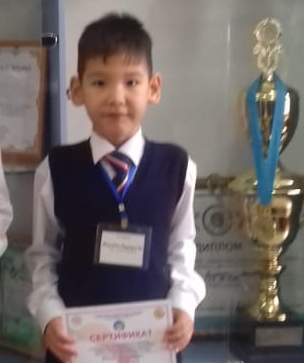 Жиенбек Нұрсұлтандүниетану3 дәрежелі диплом1-7 сынып оқушыларының зерттеу жобалары мен шығармашылық жұмыстары «ЗЕРДЕ» ХІҮ республикалық конкурсы облыстық кезеңінің жүлдегерідүниетану